OSNOVNA ŠKOLA U ĐULOVCU             Đ U L O V A CKLASA:003-06/21-01/20URBROJ:2111/05-31-21-1 Đulovac, 27.12.2021.             P   O   Z   I   V                   Molimo    Vas    da      dana  30.rujna 2021.  god.   prisustvujete   sjednici     Školskog  odbora      koja     će    se      održati      u  10.00   sati     u Osnovnoj školi  u Đulovcu.                       Za sjednicu se predlaže slijedeći DNEVNI  RED:1. Usvajanje  zapisnika s prošle sjednice Školskog odbora održane elektronski do 26.11. do 29.11.2021.   -zapisničar2. Donošenje na prijedlog ravnateljice:Odluke o usvajanju rebalansa Financijskog plana za 2021. godinu-ravnateljica, voditelj računovodstva3. Donošenje na prijedlog ravnateljice:Odluke o usvajanju Financijskog plana za 2022. godinu s obrazloženjem Odluke o usvajanju projekcije Financijskog plana za 2023.-2024. s obrazloženjem-ravnateljica, voditelj računovodstva4. Na prijedlog ravnateljice donošenje  izmjena Plana nabave za 2021. godinu-ravnateljica5. Na prijedlog ravnateljice donošenje  Plana nabave za 2022. godinu-ravnateljica6. Upiti i prijedlozi					Predsjednica Školskog odbora:						Tanja Debeljak,dip.uč.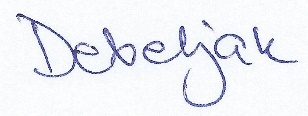 